	CÂMARA MUNICIPAL DE MOGI MIRIMEstado de São Paulo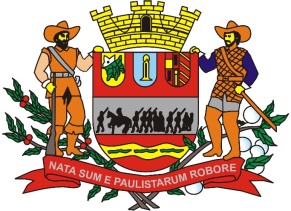 Projeto de Lei nº _____/2021."Obriga a aplicação do questionário M-CHAT para realização do rastreamento de sinais precoces do autismo durante atendimentos em Unidades de Saúde Pública e privada no âmbito municipal”. Art. 1º. Dispõe sobre a utilização e aplicação do questionário M-CHAT (Modified Checklist for Autism in Toddlers) para prever o rastreamento de sinais precoces do Autismo nas Unidades de Saúde Pública e privada âmbito municipal. Parágrafo único. O questionário M-CHAT (Modified Checklist for Autism in Toddlers) está previsto em anexo único desta lei e deverá ser aplicado às crianças entre 16 e 30 meses (1 ano e quatro meses a 2 anos e seis meses), com a finalidade de obter um diagnóstico precoce do Transtorno do Espectro Autista (TEA). Art. 2º. O Executivo Municipal fica autorizado a regulamentar a presente Lei, no que couber.Art. 3º - Esta lei entra em vigor na data de sua publicação, revogadas as disposições em contrário.Sala das Sessões “Vereador Santo Róttoli”, em 5 de novembro de 2021CÂMARA MUNICIPAL DE MOGI MIRIMEstado de São PauloANEXO ÚNICOVersão do M-Chat em português¹Preencha as questões a seguir referentes às atitudes e comportamentos do seu filho(a). Procure responder de forma precisa à todas as perguntas feitas. Caso o comportamento seja raro (ex.: você só observou uma ou duas vezes), por favor, responda como se seu filho não tivesse o comportamento. 1. Seu filho gosta de se balançar, de pular no seu joelho etc.? 2. Seu filho tem interesse por outras crianças? 3. Seu filho gosta de subir em coisas, como escadas ou móveis? 4. Seu filho gosta de brincar de esconder e mostrar o rosto ou de esconde-esconde? 5. Seu filho já brincou de "faz de conta", como, por exemplo, fazer de conta que está falando no telefone ou que está cuidando da boneca ou qualquer outra brincadeira de "faz de conta"? 6. Seu filho já usou o dedo indicador dele para apontar para pedir alguma coisa? 7. Seu filho já usou o dedo indicador dele para apontar para indicar interesse em algo? 8. Seu filho consegue brincar de forma correta com brinquedos pequenos (ex.: carros ou blocos) sem apenas colocar na boca, remexer no brinquedo ou deixar o brinquedo cair? 9. O seu filho alguma vez trouxe objetos para você (pais) para lhe mostrar este objeto? 10. O seu filho olha para você no olho por mais de um segundo ou dois? 11.O seu filho já pareceu muito sensível ao barulho (ex.: tapando os ouvidos)? 12. O seu filho sorri em resposta ao seu rosto ou ao seu sorriso? 13. O seu filho imita você (ex.: você faz expressões/caretas e seu filho imita)? 14. O seu filho responde quando você o chama pelo nome? 15. Se você aponta um brinquedo do outro lado do cômodo, o seu filho olha para ele? CÂMARA MUNICIPAL DE MOGI MIRIMEstado de São Paulo16. Seu filho já sabe andar? 17. O seu filho olha para coisas que você está olhando? 18. O seu filho faz movimentos estranhos com os dedos perto do rosto dele? 19. O seu filho tenta atrair a sua atenção para a atividade dele? 20. Você alguma vez já se perguntou se seu filho é surdo? 21. O seu filho entende o que as pessoas dizem? 22. O seu filho às vezes fica aéreo, "olhando para o nada" ou caminhando sem direção definida? 23. O seu filho olha para o seu rosto para conferir a sua reação quando vê algo estranho? O M-Chat é validado para rastreamento de risco para TEA e deve ser aplicado em crianças com idades entre 16 e 30 meses. As respostas às perguntas devem ser "sim" ou "não". Cada resposta vale 1 ponto, de modo que a pontuação final varia de 0 a 23 e o escore total é calculado a partir da soma dos pontos. Se a pessoa obtiver mais de 3 pontos oriundos de quaisquer dos itens, ela é considerada em risco para autismo. Se obtiver 2 pontos derivados de itens críticos (que são as questões 2, 7, 9,13,14 e 15) também é considerada em risco para autismo. As respostas pontuadas com "não" são: 1, 2, 3, 4, 5, 6, 7, 8, 9, 10, 12, 13, 14, 15, 16, 17, 19, 21 e 23. As respostas pontuadas com "sim" são: 11, 18, 20, 22. As respostas Sim/Não são convertidas em passa/falha. A tabela abaixo, registra as respostas consideradas FALHAS, para cada um dos itens. As respostas em negrito representam os itens críticos.1. NÃO / 2. NÃO / 3. NÃO / 4. NÃO / 5. NÃO / 6. NÃO / 7. NÃO / 8. NÃO / 9. NÃO / 10. NÃO / 11. SIM / 12. NÃO / 13. NÃO / 14. NÃO / 15. NÃO / 16. NÃO / 17. NÃO / 18. SIM / 19. NÃO / 20. SIM / 21. NÃO / 22. SIM / 23. NÃO.CÂMARA MUNICIPAL DE MOGI MIRIMEstado de São PauloExtraído de: LOSAPIO, M. F.; PONDÉ, M. P. Tradução para o português da escala MChat para rastreamento precoce de autismo. Rev. Psiquiatria., Rio Grande do Sul, v. 30, n. 3, p. 221, 2008. ¹Brasil. Ministério da Saúde. Secretaria de Atenção à Saúde. Departamento de Ações Programáticas Estratégicas. Diretrizes de Atenção à Reabilitação da Pessoa com Transtornos do Espectro do Autismo (TEA) / Ministério da Saúde, Secretaria de Atenção à Saúde, Departamento de Ações Programáticas Estratégicas. - Brasília : Ministério da Saúde, 2014JUSTIFICATIVAO Autismo, também conhecido como Transtorno do Espectro Autista (TEA), é um transtorno que causa problemas no desenvolvimento da linguagem, nos processos de comunicação, na interação e comportamento social da criança. A prevalência de pessoas com Transtorno do Espectro Autista (TEA) aumentou. Em 2004, o número divulgado pelo CDC (Centro de Controle e Prevenção de Doenças) era de que 1 pessoa em 166 tinham TEA. Em 2012, esse número estava em 1 em 88. Na última publicação do CDC, em 2018, esse número estava em 1 em 59. Nesta publicação de 2020, a prevalência está em 1 em 54.     Em relação ao Brasil, o número passa de 2 milhões de pessoas com TEA. Esse transtorno não possui cura e suas causas ainda são incertas, porém ele pode ser trabalhado, reabilitado, modificado e tratado para que, assim, o paciente possa se adequar ao convívio social e às atividades acadêmicas o melhor possível.     O diagnóstico precoce é de suma importância para o familiar se direcionar, pois o transtorno não atinge apenas a saúde do indivíduo, mas também de seus familiares e cuidadores. A Lei Federal  12.764 DE 2012 em seu artigo 2º, inciso III estabelece algumas das diretrizes da Política Nacional de Proteção dos Direitos da Pessoas com Transtorno do Espectro Autista, entre elas estão: Atenção integral às necessidades de saúde da pessoa com TEA, objetivando o diagnóstico precoce, no mesmo sentido, o artigo 3º da mesma Lei discorre que é direito da pessoa com Transtorno do Espectro Autista o diagnóstico precoce, ainda que não definitivo, portanto, este respectivo projeto visa suplementar a legislação Federal de acordo com interesse local e dar efetividade a este direito.O questionário, chamado escala M-CHAT (Modified Checklist for Autism in Toddlers), criado em 2001, é um instrumento de rastreamento precoce de autismo, que visa identificar indícios desse transtorno em crianças entre 16 e 30 meses.     	Entre os instrumentos de rastreamento/triagem de indicadores dos TEA adaptados e validados no Brasil, apenas o Modified Checklist for Autism in Toddlers (M-Chat) é de uso livre. O M-Chat é um questionário com 23 itens, usado como triagem de TEA. Pode ser aplicado por qualquer profissional de saúde. Como mencionado, é composto por 23 perguntas para pais de crianças de 18 a 24 meses, com respostas "sim" ou "não", que indicam a presença de comportamentos conhecidos como sinais precoces de TEA. Inclui itens relacionados: (a) aos interesses da criança no engajamento social; (b) à habilidade de manter o contato visual; (c) à imitação; (d) à brincadeira repetitiva e de "faz de conta"; e (e) ao uso do contato visual e de gestos para direcionar a atenção social do parceiro ou para pedir ajuda (LOSAPIO; PONDÉ, 2008; CASTRO-SOUZA, 2011; WRIGHT; POULIN-DUBOIS, 2011).      A grande vantagem, é que é rápido, simples e pode ser autopreenchido pelos pais ou responsáveis, desde que eles sejam apenas alfabetizados, não necessitando de treinamento específico para sua aplicação. Como todo instrumento de triagem, ele tem o objetivo de ser o mais sensível possível, para facilitar o diagnóstico precoce do maior número de crianças. Por ser um instrumento de escala em questionário, sem a necessidade de equipamentos e laboratório, o M-CHAT apresenta-se como uma alternativa eficiente e sem custos financeiros para o para um diagnóstico precoce do TEA.      Reconhecido pela Sociedade Brasileira de Pediatria, o questionário foi validado e traduzido para a língua portuguesa em 2008. Em abril de 2017, o Departamento de Pediatria do Desenvolvimento e Comportamento da Sociedade Brasileira de Pediatria emitiu documento científico sobre a triagem precoce para o autismo, onde recomenda para pediatras e profissionais da saúde que trabalham com a primeira infância, o uso do instrumento para auxiliar em um diagnóstico precoce.      Isto posto, temos que a aprovação do presente Projeto de Lei nada mais é que uma importante ferramenta para os pais ou cuidadores de autistas, no diagnóstico e tratamento. Para tanto, conto com o apoio dos nobres colegas para aprovação deste projeto.Sala das Sessões “Vereador Santo Róttoli”, em 5 de novembro de 2021